UNIVERSIDAD FRANCISCO DE PAULA SANTANDER PROGRAMA ADMINISTRACIÓN DE EMPRESAS Resolución Nº 006 de 2019POR LA CUAL SE FIJAN LAS FECHAS DE LOS EXAMENES FINALES, CORRESPONDIENTES AL PRIMER SEMESTRE 2019.LA DIRECTORA DEL PROGRAMA ADMINISTRACIÓN DE EMPRESAS DE LA UNIVERSIDAD FRANCISCO DE PAULA SANTANDER, EN USO DE SUS FACULTADES REGLAMENTARIAS,ARTICULO PRIMERO: Fíjense las fechas para los EXAMENES FINALES correspondientes al PRIMER SEMESTRE de 2019, en el PROGRAMA ADMINISTRACIÓN DE EMPRESAS NOCTURNA. PRIMER SEMESTRE SEGUNDO SEMESTRE  TERCER SEMESTRECUARTO  SEMESTRE QUINTO   SEMESTRE SEXTO  SEMESTRESÉPTIMO  SEMESTRE OCTAVO SEMESTRE NOVENO SEMESTRE DÉCIMO SEMESTREUNDECIMO SEMESTREARTÍCULO SEGUNDO: El lugar y la hora de presentación de los previos serán el salón y la hora asignados en los horarios respectivos de clase. Nota: Las materias netamente prácticas están reguladas por el Artículo 119 numeral c) del Estatuto Estudiantil de la Universidad Francisco de Paula Santander.  OBSERVACIÓN: El profesor debe dar a conocer las calificaciones obtenidas por los estudiantes dentro de las fechas establecidas por la universidad. COMUNÍQUESE Y CÚMPLASE Cúcuta, 10 de Junio de 2019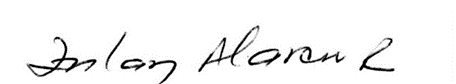 ZULAY ALARCON RIVERA Director  Programa Administración  de Empresas Lola P. CÓDIGO GRUPOS MATERIAS FECHA 1250101A-BContabilidad I Miércoles      19 de Junio1250102A-BMatemáticas I Lunes            17 de Junio1250103AIntroducción al Derecho Viernes         21 de Junio1250105A-BIntroducción a la Administración Jueves           27  de Junio1250106AIntroducción a la Vida UniversitariaMiércoles      26 de Junio1250107A-BCátedra EmpresarialLunes            17  de Junio1250201ASociantropología Martes           25 de JunioCÓDIGO GRUPOS MATERIAS FECHA 1250104AIntroducción a la EconomíaMartes         18  de Junio1250203A-BContabilidad IIMiércoles    19 de Junio1250204ASistemas IViernes        21 de Junio1250204BSistemas IMiércoles    26  de Junio1250205A-BEstadística DescriptivaJueves          20 de Junio1250206AMatemáticas IILunes           17 de Junio1250206BMatemáticas IIMartes         18  de Junio1250208ACorporate Culture and CoexiJueves          27  de Junio1250302A-BEpistemología de la EmpresaLunes           17  de JunioCÓDIGO GRUPOS MATERIAS FECHA 1250202AConstitución PolíticaLunes          17 de Junio1250301AMicroeconomíaJueves         27 de Junio1250304ASistemas IIViernes        28 de Junio1250304BSistemas IIMiércoles    19  de Junio1250305A-BEstadística InferencialJueves         20  de Junio1250306ADecisiones GerencialesLunes           17 de Junio1250401APlaneación AdministrativaMiércoles     19 de Junio1250401BPlaneación AdministrativaLunes           17 de JunioCÓDIGO GRUPOS MATERIAS FECHA 1250303ALegislación ComercialLunes           17 de Junio1250403AMacroeconomíaJueves          20 de Junio1250404ASicologia EmpresarialMiércoles     26 de Junio1250405AMatemáticas FinancieraMiércoles     19 de Junio1250502AOrganización AdministrativaViernes         28 de Junio1250503A-BContabilidad de Costos IMartes          25 de JunioCÓDIGO GRUPOS MATERIAS FECHA 1250402ALegislación laboralMartes        18 de Junio1250402BLegislación laboralJueves        20 de Junio1250501ADecisiones Gerenciales IILunes         17 de Junio1250504AMercadeo IMiércoles   19 de Junio1250504BMercadeo IMartes         18 de Junio1250505AEconomía ColombianaMiércoles    26 de Junio1250505BEconomía ColombianaLunes          17 de Junio1250601A-BContabilidad de Costos IIViernes       21 de Junio1250603ADirección y ControlViernes       28 de JunioCÓDIGO GRUPOS MATERIAS FECHA 1250602AAdministración de la ProducciónJueves         20 de Junio1250604AMercadeo IIMartes         18 de Junio1250702AAdministración PúblicaMiércoles    26 de Junio1250703AComercio ExteriorLunes          17 de Junio1250705AComunicación EmpresarialViernes       28 de Junio1250705BComunicación EmpresarialLunes          17 de JunioCÓDIGO GRUPOS MATERIAS FECHA 1250701AEmprendimiento IJueves        27 de Junio1250701BEmprendimiento IMartes       18 de Junio1250704ADesarrollo OrganizacionalMiércoles   26 de Junio1250706A-BAdministración Financiera ILunes         17 de Junio1250803APractica de MercadeoMiércoles   19 de Junio1250803BPractica de MercadeoJueves        27 de Junio1250804AAdministración TributariaMartes       18 de Junio1250906AÉtica para AdministradoresMartes       25 de JunioCÓDIGO GRUPOS MATERIAS FECHA 1250801AInvestigación ILunes       17 de Junio1250801BInvestigación IMartes      18 de Junio1250802AEmprendimiento IIViernes     21 de Junio1250802BEmprendimiento IILunes        17 de Junio1250805A-BAdministración de RecursosMiércoles  26 de Junio1250903AAdministración Financiera IMartes      18 de Junio1250903BAdministración Financiera IJueves       20 de Junio1250905APolítica de EmpresasJueves       27 de Junio1250905BPolítica de EmpresasViernes     21de Junio1251202A-BSeminario Área LegalViernes     28 de JunioCÓDIGO GRUPOS MATERIAS FECHA 1250901AEmprendimiento IIIJueves          20 de Junio1250901BEmprendimiento IIIMiércoles     19 de Junio1250902AInvestigación IIMartes         18 de Junio1250902BInvestigación IILunes           17 de Junio1250904AMercadeo y Logística InternacionalViernes        28 de Junio1250904BMercadeo y Logística InternacionalJueves         20  de Junio1251002AMercadeo de Valores y MonedaJueves         27 de Junio1251003AAuditoria AdministrativaLunes          17  de Junio1251003BAuditoria AdministrativaViernes       28 de Junio1250920ASeguridad IndustrialMiércoles    26 de Junio1250923AComercio ElectrónicoMiércoles    19 de JunioCÓDIGOGRUPOSMATERIASFECHA1251001AFormulación y Evaluación de proyectosLunes           17 de Junio1251001BFormulación y Evaluación de proyectosMiércoles     19 de Junio1251004AAdministración de RecursosMiércoles     19 de Junio1251004BAdministración de RecursosViernes        28 de Junio1251201AGerencia de Finanzas InternacionalesMartes          18 de Junio1251201BGerencia de Finanzas InternacionalesViernes         21 de Junio1251203ASeminario área EconómicaViernes         21 de Junio1251203BSeminario área EconómicaMartes          25 de Junio1251020ASalud OcupacionalMartes          25 de Junio1251022ASostenibilidad EmpresarialMartes          25 de JunioCÓDIGOGRUPOSMATERIASFECHA251204A-BSeminario Área AdministrativaMiércoles  19 de Junio1251205APensamiento GerencialJueves        20 de Junio1251205BPensamiento GerencialMiércoles   26 de Junio